О внесении изменений в постановлениеадминистрации Порецкого муниципальногоокруга Чувашской Республики  № 177 от 09.03.2023 г.«О мерах по предупреждению и ликвидации возможных чрезвычайных ситуаций, защитынаселения на территории Порецкого муниципальногоокруга Чувашской Республики в период весеннего паводка»            Администрация Порецкого муниципального округа Чувашской Республики  п о с т а н о в л я е т:          1. Внести  в   состав  противопаводковой комиссии   Порецкого  муниципального округа, утвержденной постановлением  администрации Порецкого  муниципального округа Чувашской Республики  от  09 марта 2023 года №  177  «О мерах по предупреждению и ликвидации возможных чрезвычайных ситуаций, защиты населения на территории Порецкого муниципального округа Чувашской Республики в период весеннего паводка» следующие изменения:           1.1. Вывести    из   состава   противопаводковой комиссии   Порецкого   муниципального округа  Куртыгина В.А., Сорокина В.П.            1.2. Ввести в состав противопаводковой комиссии:           Грачева Леонида Николаевича – начальника Отделения полиции «Порецкое» МО МВД России «Алатырский»,  заместитель председателя  комиссии (по согласованию);          Аржаева Артема Александровича – ведущего инженера группы эксплуатации сервисного центра г.Алатырь филиала Чувашской Республики  ПАО «Ростелеком», член комиссии (по согласованию).           2. Настоящее постановление вступает в силу со дня его официального опубликования в издании «Вестник Поречья» и подлежит размещению на официальном сайте Порецкого муниципального округа в информационно-телекоммуникационной сети «Интернет».Глава Порецкого муниципального округаЧувашской Республики                                                                                       Е.В. ЛебедевРодионова С.А.2-13-50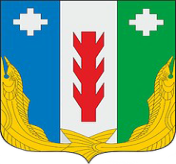 Администрация Порецкого муниципального округа Чувашской РеспубликиПОСТАНОВЛЕНИЕ21.03.2024 №88с. ПорецкоеЧăваш РеспубликинПăрачкав муниципалитет округӗн администрацийĕЙЫШĂНУ21.03.2024  № 88Пăрачкав сали